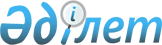 Об утверждении плана мероприятий ("дорожной карты") по реализации Основных направлений и этапов реализации скоординированной (согласованной) транспортной политики государств - членов Евразийского экономического союза на 2018 - 2020 годыРешение Евразийского Межправительственного Совета от 25 октября 2017 года № 3
      В соответствии с пунктом 3 Решения Высшего Евразийского экономического совета от 26 декабря 2016 г. № 19 "Об Основных направлениях и этапах реализации скоординированной (согласованной) транспортной политики государств - членов Евразийского экономического союза" Евразийский межправительственный совет решил:  
      1. Утвердить прилагаемый план мероприятий ("дорожную карту") по реализации Основных направлений и этапов реализации скоординированной (согласованной) транспортной политики государств - членов Евразийского экономического союза на 2018 - 2020 годы (далее - план мероприятий). 
      2. Правительствам государств - членов Евразийского экономического союза и Евразийской экономической комиссии обеспечить своевременное исполнение плана мероприятий. 
      3. Евразийской экономической комиссии обеспечить проведение мониторинга исполнения плана мероприятий государствами - членами Евразийского экономического союза и проинформировать о его результатах Евразийский межправительственный совет в первом полугодии 2021 г. 
      Члены Евразийского межправительственного совета:   ПЛАН  
мероприятий ("дорожная карта") по реализации Основных направлений и этапов реализации   
скоординированной (согласованной) транспортной политики на 2018 - 2020 годы  
      I. Мероприятия, направленные на реализацию задач и приоритетов скоординированной (согласованной) транспортной политики государств - 
членов Евразийского экономического союза (далее соответственно - государства-члены, Союз)   
      1. Принятие согласованных мер по обеспечению общих преимуществ в сфере транспорта и реализация наилучших международных практик, в том числе содействие более полной реализации географических преимуществ Союза при осуществлении транзитных транспортно-экономических связей между Европой и Азией, анализ и согласованное внедрение передового зарубежного опыта   
      2. Интеграция транспортных систем государств-членов в мировую транспортную систему  
      3. Определение перечня международных договоров в области транспорта, по которым возможна выработка скоординированных позиций в целях учета интересов государств-членов в международных организациях:  
      5. Создание и развитие евразийских транспортных коридоров   
      6. Координация развития транспортной инфраструктуры   
      15. Взаимное информирование о планируемых к реализации проектах по созданию или совершенствованию объектов транспортной инфраструктуры:  
      7. Привлечение и использование кадрового потенциала  
      8. Развитие науки и инноваций в сфере транспорта
      II. Мероприятия, направленные на реализацию скоординированной (согласованной) транспортной политики государств-членов в сфере автомобильного 
транспорта    
      1. Развитие интеллектуальных транспортных систем    
      4. Повышение качества автотранспортных услуг и эффективности использования транзитного потенциала государств-членов 
      5. Обеспечение профессиональной компетентности работников, связанных с осуществлением международных автомобильных перевозок  
      III. Мероприятия, направленные на реализацию скоординированной (согласованной) транспортной политики государств-членов в сфере водного транспорта 
      1. Морской транспорт 
      2. Внутренний водный транспорт 
      IV. Мероприятия, направленные на реализацию скоординированной (согласованной) транспортной политики государств-членов в сфере железнодорожного 
транспорта        
      1. Совершенствование условий для функционирования единого транспортного пространства      
					© 2012. РГП на ПХВ «Институт законодательства и правовой информации Республики Казахстан» Министерства юстиции Республики Казахстан
				
От Республики Армения
От Республики Беларусь
От Республики Казахстан
От Кыргызской Республики
От Российской ФедерацииУТВЕРЖДЕН   
Решением Евразийского межправительственного совета   
от 25 октября 2017 г. № 3    
Наименование мероприятия
Срок реализации
Исполнитель
Планируемый результат
1. Анализ мирового рынка транспортных услуг и выработка на его основе рекомендаций по внедрению успешного передового опыта и наилучших международных практик   
2018 - 2019 годы
Евразийская экономическая комиссия (далее - Комиссия), государства-члены
Рекомендация Комиссии 
2. Создание в рамках Союза механизмов консультаций для формирования согласованных (скоординированных) позиций государств-членов в области транспорта: 
а) взаимная поддержка намерений государств-членов по вступлению в международные транспортные организации
по мере необходимости
государства-члены, Комиссия
Проведение консультаций
б) взаимодействие и партнерство с международными организациями, транспортными ассоциациями, союзами, организациями для обеспечения интеграционных процессов в сфере транспорта 
на постоянной основе
Комиссия, государства-члены
меморандумы, протоколы и планы по их реализации
в) поддержка инициатив по созданию интеграционных транспортных общественных объединений (союзов, ассоциаций) 
до 2020 года
государства-члены, Комиссия
проведение консультаций уполномоченных органов государств- членов в области транспорта (далее - уполномоченные органы) 
а) проведение анализа участия государств-членов в международных договорах в области транспорта 
ежегодно
Комиссия, государства-члены
Аналитический доклад
б) подготовка и принятие рекомендации о перечне международных договоров, по которым возможна выработка скоординированных позиций  
2019 год 
Комиссия, государства-члены 
Рекомендация Комиссии 
4. Реализация совместных проектов в сфере транспорта и инфраструктуры в рамках сопряжения процесса развития Союза с международными транспортными инициативами:  
а) создание рабочей группы по рассмотрению значимых интеграционных проектов в сфере транспорта и инфраструктуры  
I квартал 2018 г.
Комиссия, государства-члены
Распоряжение Комиссии
б) подготовка предложений для включения в перечень совместных проектов государств-членов в сфере транспорта и инфраструктуры, в том числе подготовка предложений по финансированию значимых инвестиционных проектов интеграционного характера в сфере транспорта и инфраструктуры Евразийским банком развития и другими финансовыми институтами 
III квартал 2018 г.
государства-члены
Предложения государств-членов
в) подготовка и принятие рекомендации о перечне совместных проектов государств-членов в сфере транспорта и инфраструктуры 
IV квартал 2018 г.
Комиссия, государства-члены
Рекомендация Комиссии
г) мониторинг реализации в государствах-членах перечня совместных проектов государств-членов в сфере транспорта и инфраструктуры
ежегодно, начиная с 2019 года 
Комиссия
Аналитический доклад
3. Эффективное использование транзитного потенциала

5. Проработка вопросов о снятии государствами-членами имеющихся ограничений по доступу к логистическому потенциалу
2018 год
государства-члены Комиссия
проведение консультаций, информация для включения в ежегодный доклад, представляемый Высшему Евразийскому экономическому совету 
6. Повышение привлекательности транспортной инфраструктуры: 
а) создание благоприятных условий, способствующих привлечению инвестиций на развитие и модернизацию транспортной инфраструктуры в целях развития транзитного потенциала Союза и государств-членов
2018-2020 годы
государства-члены, Комиссия
нормативные правовые акты государств-членов, инвестиционные программы
б) подготовка и издание карт (справочников, путеводителей) транспортной сети Союза, транспортных коридоров, маршрутов и сопутствующего сервиса, в том числе интерактивных
ежегодно, начиная с 2018 года
Комиссия, государства-члены
карты, справочники, путеводители
в) организация демонстрационных поездов и проведение автомобильных пробегов при участии международных транспортных организаций 
с 2018 года (по мере реализации государствами- членами интеграционных инфраструктурных проектов)
государства-члены, Комиссия
отчет
7. Формирование правовых основ, разработка и реализация программ, способствующих развитию транзитных и мультимодальных перевозок пассажиров и грузов: 
а) проведение анализа законодательства государств-членов в сфере осуществления транзитных и мультимодальных перевозок в целях подготовки рекомендаций о развитии таких перевозок 
2018-2019 годы
Комиссия, государства-члены
Аналитический доклад
б) подготовка предложений для включения в программы, способствующие развитию транзитных и мультимодальных перевозок   
2019 - 2020 годы
государства-члены
Предложения государств-членов
8. Разработка и принятие рекомендации о совершенствовании законодательства государств-членов в сфере осуществления транзитных и мультимодальных перевозок, а также о разработке и внедрении единого перевозочного документа для государств-членов с учетом особенностей правового регулирования по отдельным видам транспорта, в том числе в электронной форме
2020 год
Комиссия, государства-члены
Рекомендация Комиссии
9. Подготовка предложений о принципах и подходах цифровой логистики в сфере транспортных услуг государств-членов   
2020 год
Комиссия, государства-члены
Аналитический доклад
4. Повышение качества транспортных услуг 
4. Повышение качества транспортных услуг 
4. Повышение качества транспортных услуг 
4. Повышение качества транспортных услуг 
10. Подготовка и принятие рекомендации о перечне индикаторов качества транспортных услуг (транспортной доступности, скорости, регулярности, комфорта и иных индикаторов), определяемых по предложениям государств-членов, с учетом успешного передового опыта и наилучших международных практик 
2019 год
Комиссия, государства-члены
Рекомендация Комиссии
11. Мониторинг качества предоставляемых транспортных услуг в соответствии с определенными индикаторами (транспортной доступности, скорости, регулярности, комфорта и иных индикаторов)
2019 год
Комиссия, государства-члены
Аналитический доклад
12. Подготовка и принятие рекомендации о создании условий для беспрепятственного, удобного и безопасного доступа лиц с ограниченными физическими возможностями к транспортной инфраструктуре и транспортным средствам общественного пассажирского транспорта. Разработка стандарта (регламента) оказания услуг по обеспечению доступа лиц с ограниченными физическими возможностями к транспортной инфраструктуре и транспортным средствам общественного пассажирского транспорта (транспорта общего пользования) 
2019 год
Комиссия, государства-члены
Рекомендация Комиссии
13. Анализ существующих международных транспортных коридоров, проходящих через территории государств-членов  
2018 год 
Комиссия, государства-члены 
Аналитическии доклад 
14. Принятие рекомендации о перечне евразийских транспортных коридоров и маршрутов по предложениям государств-членов
2019 - 2020 годы 
Комиссия, государства-члены 
Рекомендация Комиссии 
а) представление в Комиссию информации о планируемых к реализации проектах по созданию или совершенствованию объектов транспортной инфраструктуры, имеющих интеграционный потенциал  
ежегодно, начиная с 2019 года
государства-члены
Информация государств-членов
б) подготовка и выпуск периодических информационных бюллетеней о реализации инфраструктурных проектов в государствах-членах
ежегодно, начиная с 2019 года
Комиссия, государства-члены
Информационные бюллетени
16. Обеспечение увязки планируемых к реализации кооперационных проектов по развитию объектов индустриально-инновационной инфраструктуры (промышленных кластеров, индустриальных парков и технопарков) с реализуемыми и планируемыми к реализации проектами создания объектов транспортной инфраструктуры в государствах-членах с учетом их интересов и экономической целесообразности
на постоянной основе
государства-члены при координации Комиссии
нормативные правовые акты и программы развития государств-членов 
17. Обеспечение устранения "узких мест" сопредельной инфраструктуры, техническое оснащение стыковых пунктов и пунктов пропуска с учетом экономической целесообразности:
а) выработка предложений      по совместному развитию стыковых пунктов и пунктов пропуска и устранению "узких мест" в рамках евразийских транспортных коридоров 
2018 год
Комиссия, государства-члены
Аналитический доклад
б) принятие мер по устранению "узких мест" сопредельной инфраструктуры, техническому оснащению стыковых пунктов и пунктов пропуска с учетом экономической целесообразности
ежегодно, начиная с 2019 года
государства-члены
Решения уполномоченных органов
18. Подготовка и принятие рекомендации о создании условий для реализации кооперационного потенциала промышленных комплексов государств-членов при осуществлении проектов в сфере транспорта и инфраструктуры. Принятие мер, направленных на стимулирование использования промышленной продукции, произведенной в государствах-членах, при реализации государствами-членами проектов в сфере транспорта 
2019 год
Комиссия, государства-члены
рекомендация Комиссии
19. Выработка предложений по рациональному использованию высокопрофессиональных специалистов в области транспорта, гармонизации профессиональных и квалификационных требований к специалистам, развитию сотрудничества в сфере обучения, подготовки, переподготовки и повышения квалификации специалистов, развитию конкурентоспособных центров, обеспечивающих подготовку кадров и повышение квалификации персонала: 
а) создание рабочей группы для выработки (на основе анализа законодательства государств-членов и международного права) предложений и рекомендаций по рациональному использованию высокопрофессиональных специалистов в области транспорта, гармонизации профессиональных и квалификационных требований к специалистам, развитию сотрудничества в сфере обучения, подготовки, переподготовки и повышения квалификации специалистов, развитию конкурентоспособных центров, обеспечивающих подготовку кадров и повышение квалификации персонала 
2018 год
Комиссия, государства-члены
Распоряжение Комиссии
б) проведение анализа законодательства государств-членов, регулирующего вопросы подготовки, переподготовки и повышения квалификации специалистов, профессиональных и квалификационных требований к специалистам, деятельности образовательных учреждений и центров подготовки кадров в целях подготовки предложений и рекомендаций 
2019 - 2020 годы
государства-члены, Комиссия
Аналитическии доклад
20. Создание условий для проведения совместных научных исследований. 
Формирование и развитие совместных современных, конкурентоспособных научно-образовательных центров:  
а) создание рабочей группы для выработки предложений и рекомендаций по развитию науки и инноваций в сфере транспорта
2018 год 
Комиссия, государства-члены 
Распоряжение Комиссии 
б) выработка предложений по развитию науки и инноваций в сфере транспорта, в том числе касающихся: 
2019 - 2020 годы
государства-члены, Комиссия
Аналитические материалы
создания условий для планирования и проведения совместных научных исследований в целях разработки и внедрения передовых транспортных технологий, интеллектуальных транспортных систем, энергосберегающих и экологических ("зеленых") технологий, в том числе технологий, расширяющих использование альтернативных видов топлива и позволяющих снижать объемы выброса парниковых газов, скоростных и высокоскоростных транспортных систем, навигационных спутниковых систем GPS/ГЛОНАСС, информационных технологий организации перевозок, беспилотных транспортных средств, создания зон беспилотного движения транспорта; 
определения ключевых требований к транспортным средствам и инфраструктуре в целях формирования программ инновационного развития транспорта;
создания механизмов сотрудничества национальных научно-образовательных транспортных центров, университетов;
создания сети современных, конкурентоспособных центров научного сопровождения транспортной деятельности в Союзе; 
обеспечения увязки планируемых к реализации кооперационных проектов по развитию объектов индустриально-инновационной инфраструктуры (промышленных кластеров, индустриальных парков и технопарков) с реализуемыми и планируемыми к реализации проектами создания объектов транспортной инфраструктуры в государствах-членах;   
расширения научно-технического сотрудничества, обмена информацией, передовым опытом (ноу-хау) с целью развития транспортных технологий;  
определения порядка обмена научной информацией, создания базы данных (электронной библиотеки) научно-технической информации     
в) организация и проведение ежегодной международной научно-практической выставки, посвященной транспортным технологиям  
ежегодно, начиная с 2019 года
государства-члены Комиссия
Решение уполномоченных органов
21. Проведение анализа существующих в государствах-членах интеллектуальных транспортных систем, используемых в сфере автомобильного транспорта и дорожного хозяйства  
2018-2019 годы 
Комиссия, государства-члены
Аналитическии доклад
22. Разработка и принятие рекомендации о согласованных подходах по взаимодействию национальных интеллектуальных транспортных систем, в том числе в целях совершенствования транспортного (автомобильного) контроля  
2019 - 2020 годы
Комиссия, государства-члены
Рекомендация Комиссии
2. Развитие пассажирских перевозок  
2. Развитие пассажирских перевозок  
2. Развитие пассажирских перевозок  
2. Развитие пассажирских перевозок  
23. Проведение анализа современного состояния рынка пассажирских перевозок в государствах-членах
2018 - 2019 годы
Комиссия, государства-члены
Аналитический доклад
24. Разработка и принятие рекомендации о согласованных подходах к организации и информационному обеспечению пассажирских перевозок и их контролю
2019 - 2020 годы
Комиссия, государства-члены
Рекомендация Комиссии
3. Развитие и обеспечение сохранности инфраструктуры автомобильных дорог 
3. Развитие и обеспечение сохранности инфраструктуры автомобильных дорог 
3. Развитие и обеспечение сохранности инфраструктуры автомобильных дорог 
3. Развитие и обеспечение сохранности инфраструктуры автомобильных дорог 
25. Проведение сравнительного анализа нормативных правовых актов государств-членов по вопросам обеспечения безопасности дорожного движения в целях совершенствования требований в данной сфере
2018 - 2020 годы 
государства-члены, Комиссия
Информация государств-членов, аналитический доклад 
26. Подготовка и направление в Комиссию предложений по включению автомобильных дорог и маршрутов в перечень евразийских транспортных коридоров
2018 год 
государства-члены
Предложения государств-членов
27. Подготовка и принятие рекомендации о согласованных требованиях, предъявляемых к автомобильным дорогам, планируемым для включения в перечень евразийских транспортных коридоров
2018 год
Комиссия государства-члены
Рекомендация Комиссия
28. Проведение анализа эксплуатационных характеристик автомобильных дорог государств-членов, планируемых для включения в перечень евразийских транспортных коридоров
2019 год
государства-члены, Комиссия
Аналитический доклад
29. Определение и согласование перечня автомобильных дорог и маршрутов, планируемых для включения в перечень евразийских транспортных коридоров, на основе согласованных требований к таким автомобильным дорогам и маршрутам и анализа их эксплуатационных характеристик
2020 год
государства-члены, Комиссия
совместное решение уполномоченных органов
30. Совершенствование механизма контроля за въездом (выездом) автотранспортных средств на территории (с территорий) государств-членов (в том числе по евразийским транспортным коридорам) в части допустимых весовых и габаритных параметров. Разработка и внедрение согласованного механизма контроля за перемещением крупногабаритных и (или) тяжеловесных транспортных средств по автомобильным дорогам государств-членов, включая рассмотрение вопросов установления лица, совершившего правонарушение, взимания штрафов по вступившим в силу решениям компетентных органов в части нанесения вреда автомобильным дорогам
2019 - 2021 годы
государства-члены, Комиссия
Международный договор
31. Разработка и подписание международного договора в рамках Союза о допустимых массах, осевых нагрузках и габаритах транспортных средств при движении по дорогам, включенным в перечень евразийских транспортных коридоров 
2020-2021 годы
государства-члены, Комиссия
международный договор
32. Выявление препятствий (барьеров, изъятий, ограничений), влияющих на развитие рынка перевозок автомобильным транспортом между государствами-членами с целью их последующего устранения
на постоянной основе
Комиссия, государства-члены
информация для включения в ежегодный доклад, представляемый Высшему Евразийскому экономическому совету
33. Выработка согласованных мер и принятие рекомендации в целях обеспечения свободы транзитных перевозок грузов перевозчиками одного государства-члена через территории других государств-членов посредством взаимодействия с уполномоченными органами
2018 год
Комиссия, государства-члены
Рекомендация Комиссии
34. Подготовка и принятие рекомендации об общих подходах по урегулированию спорных ситуаций, возникающих на внешней границе Союза с перевозчиками третьих стран, возврату транспортных средств в случае нарушения установленных требований по выполнению условий международных автомобильных перевозок по территории Союза
2018 год
Комиссия, государства-члены
Рекомендация Комиссии
35. Проведение консультаций по вопросу присоединения государств-членов к Дополнительному протоколу к Конвенции о договоре международной дорожной перевозки грузов (КДПГ) от 19 мая 1956 года, касающемуся электронной накладной (e-CMR) 
2018 - 2019 годы
государства-члены, Комиссия
Протоколы консультаций
36. Проведение анализа состояния парка автотранспортных средств государств-членов в целях определения проблем его обновления, пополнения и модернизации
2019 год
государства-члены, Комиссия
Аналитический доклад
37. Выработка согласованных мер и принятие рекомендации в целях создания благоприятных условий, способствующих обновлению парка автотранспортных средств государств-членов, используемых для международных перевозок
2019-2020 годы Комиссия, рекомендация государства-члены Комиссии  
Комиссия, государства-члены
Рекомендация Комиссии
38. Обеспечение синхронизации процедур оформления и выдачи специальных разрешений на проезд тяжеловесных и (или) крупногабаритных транспортных средств при осуществлении международных автомобильных перевозок по автомобильным дорогам, включенным в перечень евразийских транспортных коридоров, в том числе проработка общих подходов к выдаче таких разрешений по принципу "единого окна"
2020 - 2022 годы
государства-члены, Комиссия
совместное решение уполномоченных органов, нормативные правовые акты государств-членов
39. Обеспечение синхронизации процедур оформления и выдачи специальных разрешений, предусмотренных законодательством государств-членов, на перевозку опасных грузов при осуществлении международных автомобильных перевозок по автомобильным дорогам, включенным в перечень евразийских транспортных коридоров, в том числе процедур установления предельных согласованных сроков выдачи специальных разрешений
2020 - 2022 годы
государства-члены, Комиссия
совместное решение уполномоченных органов, нормативные правовые акты государств-членов
40. Проведение анализа законодательства государств-членов, регулирующего вопросы профессиональной подготовки водителей и специалистов, ответственных за организацию международных автомобильных перевозок    
2018 год 
Комиссия, государства-члены 
Аналитическии доклад 
41. Подготовка и принятие рекомендации о согласованных подходах по гармонизации профессиональных и квалификационных требований к водителям и специалистам, ответственным за организацию международных автомобильных перевозок    
2019 год 
Комиссия, государства-члены 
Рекомендация Комиссии 
42. Гармонизация профессиональных и квалификационных требований к водителям и специалистам, ответственным за организацию международных автомобильных перевозок, на основе принятых согласованных подходов
2020 - 2021 годы
государства-члены
нормативные правовые акты государств-членов
43. Подготовка и принятие рекомендации о гармонизации требований к документам, удостоверяющим образование и наличие необходимой квалификации, к соответствующим учебным центрам и образовательным организациям, к контролю качества образования и его научно-методическому обеспечению
2020-2021 годы 
Комиссия, государства-члены
Рекомендация Комиссии
44. Выработка согласованных подходов при формировании консолидированной позиции государств-членов в международных организациях 
на постоянной основе
государства-члены
Протокольные решения уполномоченных органов
45. Выработка мер по упрощению процедур в портах государств-членов при организации перевозок в третьи страны (из третьих стран)
на постоянной основе (по мере необходимости)
государства-члены
Протокольные решения уполномоченных органов
46. Подписание международного договора в рамках Союза о судоходстве 
до 1 января 2018 г. 
государства-члены
Международный договор
47. Проведение сравнительного анализа законодательства государств-членов в сфере внутреннего водного транспорта в целях определения и согласования направлений, подлежащих гармонизации 
2018 - 2019 годы 
Комиссия, государства-члены 
Аналитический доклад
48. Проведение анализа программ и стандартов подготовки кадров в сфере внутреннего водного транспорта и подготовка предложений по их гармонизации
2018 - 2019 годы
государства-члены, Комиссия
Аналитический доклад
49. Проведение консультаций по выработке согласованных подходов по гармонизации законодательства государств-членов в сфере внутреннего водного транспорта
на постоянной основе (по мере необходимости)
государства-члены, Комиссия
Проведение консультаций
50. Выработка и принятие согласованных мер в целях создания благоприятных условий для обновления флота внутреннего водного транспорта государств-членов:
а)совершенствование механизмов привлечения инвестиций (в том числе при участии Евразийского банка развития) для обновления, пополнения и модернизации флота внутреннего водного транспорта
2020 год
государства-члены
нормативные правовые акты государств-членов, инвестиционные программы
б) создание благоприятных условий, способствующих обновлению флота внутреннего водного транспорта
2020 год
государства-члены
нормативные правовые акты государств-членов
51. Совершенствование порядка прохода судов по внутренним водным путям для государств-членов
2020 год
государства-члены
нормативные правовые акты государств-членов, инвестиционные программы
52. Проведение консультаций по выработке согласованных подходов по гармонизации программ и стандартов подготовки кадров в сфере внутреннего водного транспорта
2020 год
государства-члены, Комиссия
Проведение консультаций
53. Создание институциональных (правовых) условий для организации обмена информацией, в том числе предварительной, о товарах и транспортных средствах международной перевозки с третьими странами, в том числе предоставление указанной информации перевозчикам государств-членов перевозчиками, физическими и юридическими лицами (грузоотправителями, экспедиторами) третьих стран:      
а) проведение переговоров и консультаций с третьими странами об организации обмена предварительной информацией о товарах и транспортных средствах международной перевозки, в том числе предоставление указанной информации перевозчикам государств-членов перевозчиками, физическими и юридическими лицами (грузоотправителями, экспедиторами) третьих стран    
2018 год
государства-члены, Комиссия
протоколы переговоров и консультаций  
б) разработка и принятие международного договора об организации обмена предварительной информацией о товарах и транспортных средствах международной перевозки с третьими странами, в том числе предоставление указанной информации перевозчикам государств-членов перевозчиками, физическими и юридическими лицами (грузоотправителями, экспедиторами) третьих стран
2018 - 2020 годы
государства-члены, Комиссия
Международный договор
54. Реализация пилотных проектов, связанных с переходом на использование электронной железнодорожной накладной при осуществлении перевозок на определяемых государствами-членами маршрутах, в том числе на маршруте Достык/Алтынколь - Брест - Достык/Алтынколь  
начиная с 2018 года   
государства-члены, Комиссия   
отчеты о реализации пилотных проектов  
55. Выработка и принятие согласованных подходов по устранению недостатков, связанных с организацией движения поездов, в том числе в части согласования перевозок, и внедрение безбумажных технологий организации и оформления перевозок грузов:  
а) проведение в целях выявления недостатков,      связанных с организацией движения поездов (в части согласования перевозок и оформления перевозок грузов, в том числе с применением безбумажных технологий) анализа:  
нормативных правовых актов государств-членов, практики их применения, включая технологические аспекты;    
механизма и практики взаимодействия участников перевозочной деятельности государств-членов, а также их взаимодействия с государственными органами;     
опыта интеграционных объединений    
2018 год
государства-члены, Комиссия
Аналитический доклад
б) подготовка и принятие рекомендации по устранению недостатков в организации движения поездов, использованию безбумажных технологий при организации и оформлении перевозок грузов в международном сообщении, в том числе по определению перечня подлежащих изменению нормативных правовых актов государств-членов или актов органов Союза  
2019 год
Комиссия, государства-члены
Рекомендация Комиссии
в) подготовка и принятие рекомендации о согласованных подходах по внедрению безбумажных технологий при организации и оформлении перевозок грузов в международном сообщении  
2019 год
Комиссия, государства-члены
Рекомендация Комиссии
56. Выработка и принятие согласованных подходов по облегчению пересечения границ, устранению барьеров, упрощению процедур, влияющих на беспрепятственное перемещение пассажиров и грузов, в целях устранения причин, влияющих на задержки пассажирских и грузовых поездов: 
а) анализ законодательства государств-членов и практики его применения в целях выявления факторов, препятствующих перемещению пассажиров, багажа, грузобагажа и грузов и влияющих на задержки пассажирских и грузовых поездов
ежегодно, начиная с 2018 года 
Комиссия, государства-члены 
Информация для включения в ежегодный доклад, представляемый Высшему Евразийскому экономическому совету 
б) принятие мер по устранению факторов, препятствующих перемещению пассажиров, багажа, грузобагажа и грузов и влияющих на задержки пассажирских и грузовых поездов
ежегодно, начиная с 2018 года
государства-члены
Решения (информация) уполномоченных органов 
57. Реализация следующих совместных мероприятий по повышению качества пассажирских перевозок в международном сообщении, в том числе путем оптимизации графика движения поездов, сокращения времени на проведение контрольных операций в пути следования, обновления парка подвижного состава:
а) подготовка предложений по формированию согласованных подходов по повышению качества пассажирских перевозок в международном сообщении, в том числе путем совершенствования графика движения поездов, сокращения времени на проведение контрольных операций в пути следования, обновления парка подвижного состава, в рамках проведения научных исследований
2018 год
Комиссия, государства-члены 
аналитический доклад
б) подготовка и принятие рекомендации по повышению качества пассажирских перевозок в международном сообщении, в том числе путем оптимизации графика движения поездов, сокращения времени проведения контрольных операций в пути следования, обновления парка подвижного состава   
2019 год
Комиссия, государства-члены
Рекомендация Комиссии
58. Развитие международного пассажирского сообщения между государствами-членами:
а) анализ рынков пассажирских перевозок государств-членов
2018 - 2020 годы 
Комиссия, государства-члены
Аналитический доклад
б) подготовка и принятие рекомендации по развитию международного пассажирского сообщения между государствами-членами (с учетом экономических интересов участников перевозочного процесса), в том числе по обеспечению повышения качества, внедрению современных технологий перевозки и обслуживания пассажиров, совершенствованию контрольных процедур пересечения границ 
2019 - 2020 годы
Комиссия государства-члены,
Рекомендация Комиссии
59. Выработка предложений по организации и согласованию развития пассажирских перевозок в поездах, состоящих из вагонов повышенной комфортности, следующих по разработанным, согласованным и утвержденным ниткам графика по территориям 2 и более государств-членов
2018 - 2020 годы
государства-члены, Комиссия
Решение уполномоченных органов
60. Подготовка и принятие согласованных подходов по созданию и развитию скоростного и высокоскоростного пассажирского сообщения между государствами-членами с учетом особенностей развития железнодорожного транспорта и географического положения каждого из государств-членов:  
а) проведение консультаций в целях подготовки предложений по созданию и развитию скоростного и высокоскоростного пассажирского сообщения между государствами-членами с учетом особенностей развития железнодорожного транспорта и географического положения каждого из государств-членов 
2018 - 2019 годы
государства-члены, Комиссия
Протоколы консультаций
б) подготовка и принятие рекомендации о согласованных подходах по созданию и развитию скоростного и высокоскоростного пассажирского сообщения между государствами-членами
2020 - 2023 годы 
Комиссия, государства-члены
Рекомендация Комиссии 
61. Проведение гибкой тарифной политики в отношении услуг по перевозке грузов железнодорожным транспортом, в том числе посредством применения согласованных перевозчиками государств-членов сквозных тарифных ставок при перевозках грузов из третьих стран в третьи страны транзитом через территории государств-членов: 
а) проведение консультаций органов государственной власти, организаций железнодорожного транспорта государств-членов и выработка предложений по вопросам проведения гибкой тарифной (ценовой) политики в отношении услуг по перевозке грузов железнодорожным транспортом 
по мере необходимости 
государства-члены, Комиссия
протоколы консультаций, решения консультативных органов, созданных Комиссией 
б) проведение консультаций органов государственной власти, организаций железнодорожного транспорта государств-членов и выработка предложений по вопросам формирования сквозных тарифных ставок при перевозках грузов из третьих стран в третьи страны транзитом через территории государств-членов 
по мере необходимости 
государства-члены, Комиссия
Протоколы консультаций
2. Создание условий для функционирования общего рынка услуг железнодорожного транспорта, за исключением услуг по перевозке и услуг инфраструктуры 
2. Создание условий для функционирования общего рынка услуг железнодорожного транспорта, за исключением услуг по перевозке и услуг инфраструктуры 
2. Создание условий для функционирования общего рынка услуг железнодорожного транспорта, за исключением услуг по перевозке и услуг инфраструктуры 
2. Создание условий для функционирования общего рынка услуг железнодорожного транспорта, за исключением услуг по перевозке и услуг инфраструктуры 
62. Анализ законодательства государств-членов в целях определения возможных дополнительных услуг железнодорожного транспорта, связанных с перевозкой, выработка предложений по его сближению (с выводами и рекомендациями по определению перечня дополнительных услуг железнодорожного транспорта с учетом лучших практик государств-членов) 
2018 - 2019 годы
государства-члены, Комиссия
Аналитическии доклад
63. Проведение консультаций в целях определения необходимости заключения международного договора, регламентирующего принципы либерализации (правовые основы регулирования торговли услугами, включая применение специальных экономических мер), порядок и условия оказания дополнительных услуг железнодорожного транспорта, связанных с перевозкой 
2019 - 2020 годы
государства-члены, Комиссия
Протоколы консультаций уполномоченных органов    